Lampiran 19DOKUMENTASI PELAKSANAAN MODELING SIMBOLPretest 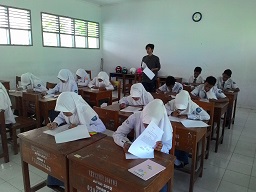 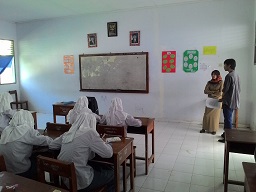 Pemberian informasi 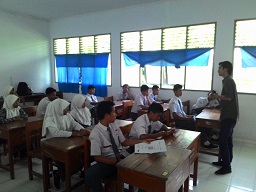 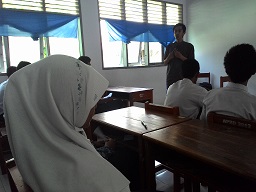 Penerapan teknik modeling simbolis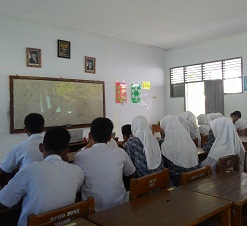 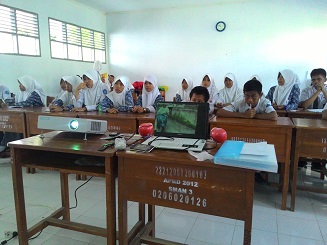 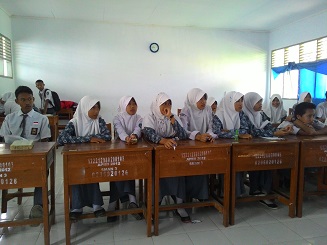 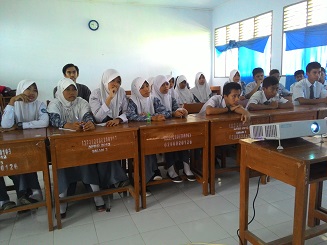 Diskusi 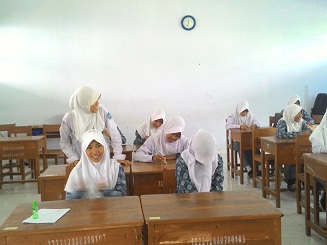 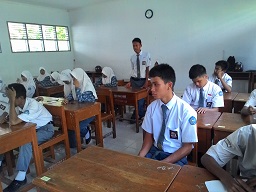 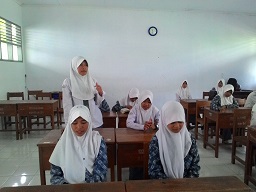 Posttest 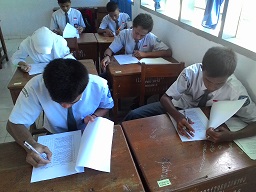 